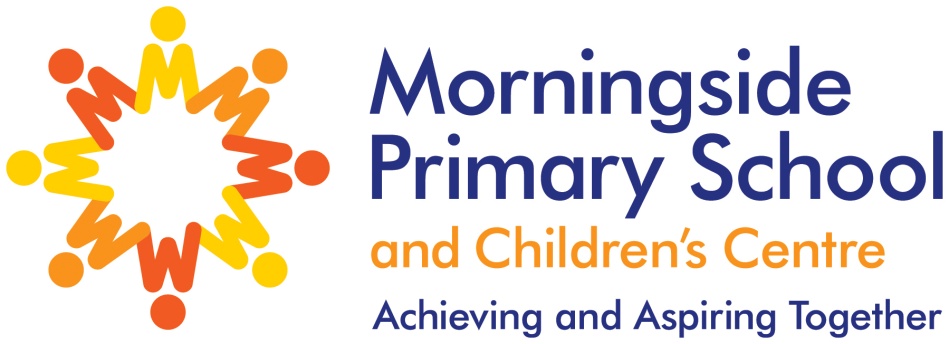 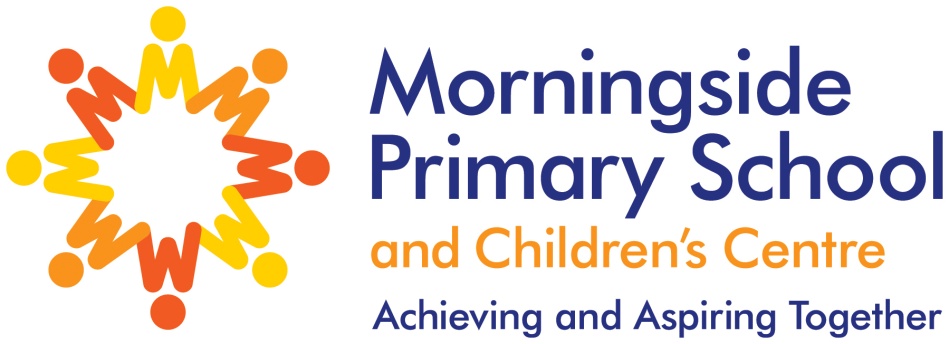 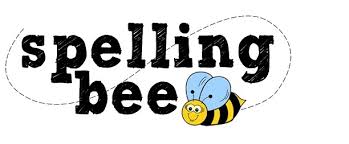 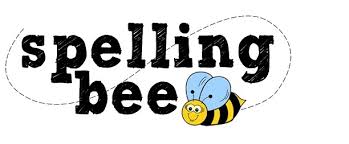 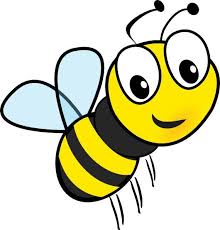 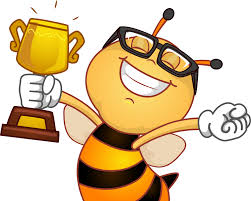 accordingoccurcuriosityimmediatelyChristmasexistenceembarrassrecogniseenvironmentexaggeraterestaurantdictionarycommitteecriticisecompetitionattachedinterferecemeteryprivilegepersuade